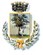 Comune  di  Marano  di NapoliCittà MetropolitanaD.Lgs. 33/2013 - art. 20 comma 1D.Lgs. 33/2013 - art. 20 comma 1D.Lgs. 33/2013 - art. 20 comma 1Dati relativi all'ammontare complessivo dei premi collegati alla performance del personaleDati relativi all'ammontare complessivo dei premi collegati alla performance del personaleDati relativi all'ammontare complessivo dei premi collegati alla performance del personaledirigente e non dirigente - ANNO 2022dirigente e non dirigente - ANNO 2022dirigente e non dirigente - ANNO 2022Tipologia di performancePremi stanziatiPremi distribuitiRetribuzione di risultato delle posizioni organizzative36.218,5636.218,56Retribuzione di risultato dei dirigenti ex art. 110 comma 2Retribuzione di risultato dei dirigentiRetribuzione di risultato del Direttore GeneraleRetribuzione di risultato del Segretario Generale7.129,627.129,62Produttività di gruppo150.579,65138.052,46Produttività per la performance individuale150.579,65